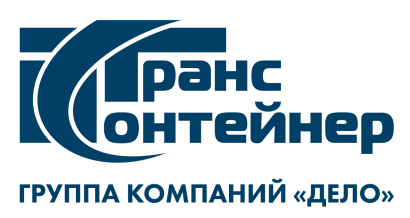 Разъяснения положений документации о закупке по открытому конкурсу в электронной форме № ОКэ-СВЕРД-22-0017 по предмету закупки «Выполнение строительно-монтажных работ по реконструкции контейнерных площадок контейнерного терминала Екатеринбург-Товарный Уральского филиала ПАО «ТрансКонтейнер» (1 этап) (далее – Открытый конкурс)Вопрос: «Добрый день! В документации приложены сметы только на 14509 млн. Просим Вас приложить недостающие сметы.».Ответ: В ближайшее время будут внесены изменения  в конкурсную документацию.Председатель постояннойрабочей группы Конкурсной комиссииУральского филиала ПАО «ТрансКонтейнер»                                 Р.С. ТренгуловУральский Филиал ПАО «ТрансКонтейнер» 620027, г. Екатеринбург, ул. Николая Никонова, д. 8телефон: (343) 224-80-07 (доб.5008)е-mail: ural@ trcont.ru, www.trcont.com____20.07.2022___            №_____б/н___________вх №                        от	_____________________